еловодна информацияОбявление за поръчкаДиректива 2014/24/ЕС/ЗОП Раздел I: Възлагащ органI.1) Наименование и адреси 1 (моля, посочете всички възлагащи органи, които отговарят за процедурата)I.2) Съвместно възлаганеI.3) Комуникация I.4) Вид на възлагащия орган I.5) Основна дейност Раздел II: ПредметII.1) Обхват на обществената поръчка Раздел III: Правна, икономическа, финансова и техническа информация III.1) Условия за участиеIII.2) Условия във връзка с поръчката 2 Раздел IV:Процедура IV.1) ОписаниеIV.2) Административна информация  Раздел VI: Допълнителна информацияVI.1) Информация относно периодичното възлагане  VI.2) Информация относно електронното възлагане  VI.3) Допълнителна информация 2VI.4) Процедури по обжалване  VI.5) Дата на изпращане на настоящото обявление: 13/07/2016 (дд/мм/гггг)Възлагащият орган/възложителят носи отговорност за гарантиране на спазване на законодателството на Европейския съюз и на всички приложими закониПартида на възложителя: 1034Поделение: Изходящ номер: 824 от дата: 13/07/2016 (дд/мм/гггг)Изходящ номер: 824 от дата: 13/07/2016 (дд/мм/гггг)Обявлението подлежи на публикуване в ОВ на ЕС: Съгласен съм с Общите условия на АОП за използване на услугата Електронен подател: Дата на изпращане на обявлението до ОВ на ЕС: Дата на изпращане на обявлението до ОВ на ЕС: Заведено в преписка: 1034-2016-0002 (nnnnn-yyyy-xxxx)Заведено в преписка: 1034-2016-0002 (nnnnn-yyyy-xxxx)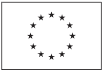 Притурка към Официален вестник на Европейския съюзИнформация и онлайн формуляри: http://simap.ted.europa.euОфициално наименование: Многопрофилна болница за активно лечение Ботевград ЕООДОфициално наименование: Многопрофилна болница за активно лечение Ботевград ЕООДОфициално наименование: Многопрофилна болница за активно лечение Ботевград ЕООДНационален регистрационен номер: 000770022Пощенски адрес: ул. Божко Божилов 1Пощенски адрес: ул. Божко Божилов 1Пощенски адрес: ул. Божко Божилов 1Пощенски адрес: ул. Божко Божилов 1Град: Ботевградкод NUTS: BG41Пощенски код: 2140Държава: БългарияЛице за контакт: Григорий ГешевЛице за контакт: Григорий ГешевЛице за контакт: Григорий ГешевТелефон: +359 072369403Електронна поща: hosp_bot@abv.bgЕлектронна поща: hosp_bot@abv.bgЕлектронна поща: hosp_bot@abv.bgФакс: +359 072369400Интернет адрес/иОсновен адрес: (URL) www.mbalbotevgrad.comАдрес на профила на купувача: (URL) www.mbalbotevgrad.comИнтернет адрес/иОсновен адрес: (URL) www.mbalbotevgrad.comАдрес на профила на купувача: (URL) www.mbalbotevgrad.comИнтернет адрес/иОсновен адрес: (URL) www.mbalbotevgrad.comАдрес на профила на купувача: (URL) www.mbalbotevgrad.comИнтернет адрес/иОсновен адрес: (URL) www.mbalbotevgrad.comАдрес на профила на купувача: (URL) www.mbalbotevgrad.comII.1.1) Наименование: Доставка на лекарствени продукти и стерилни разтвори за нуждите на стационарни отделения в "МБАЛ Ботевград" ЕООД.Референтен номер: 2 II.1.2) Основен CPV код: 33600000      Допълнителен CPV код: 1 2 EA26II.1.2) Основен CPV код: 33600000      Допълнителен CPV код: 1 2 EA26II.1.4) Кратко описание: 
Доставка на лекарствени продукти и стерилни разтвори за нуждите на стационарни отделения в "МБАЛ Ботевград" ЕООД.II.1.4) Кратко описание: 
Доставка на лекарствени продукти и стерилни разтвори за нуждите на стационарни отделения в "МБАЛ Ботевград" ЕООД.II.1.5) Прогнозна обща стойност 2
Стойност, без да се включва ДДС: 222000      Валута: BGN
(за рамкови споразумения или динамични системи за покупки - прогнозна обща максимална стойност за цялата продължителност на рамковото споразумение или на динамичната система за покупки)II.1.5) Прогнозна обща стойност 2
Стойност, без да се включва ДДС: 222000      Валута: BGN
(за рамкови споразумения или динамични системи за покупки - прогнозна обща максимална стойност за цялата продължителност на рамковото споразумение или на динамичната система за покупки)II.1.6) Информация относно обособените позицииII.1.6) Информация относно обособените позицииII.2) Описание 1II.2) Описание 1III.1.1) Годност за упражняване на професионалната дейност, включително изисквания във връзка с вписването в професионални или търговски регистри 
Списък и кратко описание на условията: III.1.2) Икономическо и финансово състояние 
Критерии за подбор, както е указано в документацията за обществената поръчка: НЕ 
Списък и кратко описание на критериите за подбор: 
1.Право на участие в конкурса има всяко местно физическо или юридическо лице, регистрирано по Търговския закон и притежаващо разрешение по чл.54 от Закона за лекарствените средства и аптеките в хуманната медицина.
2.Да са български физически или юридически лица, за които не са налице ограничителни изисквания от чл. 54 от ЗОП;
3.Да притежават разрешение за производство издадено по реда на ЗЛПХМ ( в случаите по чл. 196, ал. 1 от ЗЛПХМ), или за търговия на едро с лекарствени продукти, или удостоверение за регистрация за търговия на едро с лекарствени продукти, или разрешение за внос - издадени по реда на ЗЛПХМ.
4.Участниците в обществената поръчка трябва да притежават и разрешение за внос издадено по реда на ЗЛПХМ - за лекарствени продукти, за които се изисква такова.
5.До участие в конкурса се допускат само участници, представили в офертата документи за:
5.1 удостоверение за актуално състояние или единен идентификационен код - за българско юридическо лице, документ за регистрация на чуждестранно лице съобразно националното му законодателство, а когато участникът е физическо лице - копие от документ за самоличност;
5.2 доказателства за технически възможности и/или квалификация по чл. 54 ЗОП, посочени от възложителя в обявлението за обществена поръчка;
5.3 декларация за липса на обстоятелствата по чл. 54 от ЗОП;
5.4 декларация за липса на обстоятелствата по чл. 54 от ЗОП, посочени от възложителя в обявлението за обществена поръчка;
5.5 информация за подизпълнителите, ако участникът предвижда такива, както и вида на работите, които ще извършват, и дела на тяхното участие;
5.6 срок за изпълнение на поръчката;
5.7 декларация, че в предложената цена е спазено изискването за минимална цена на труда - в случаите, когато обществената поръчка е за строителство;
5.8 срок на валидност на офертата;
5.9 друга информация, посочена в обявлението или в документацията за участие;
5.10 списък на документите, съдържащи се в офертата, подписан от участника;
5.11.техническо предложение за изпълнение на поръчката, а когато е приложимо и за изпълнение на показателите за комплексна оценка на офертите.
5.12.разрешение от министъра на здравеопазването, издадено по реда на Закона за лекарствените средства и аптеките в хуманитарната медицина- за позиции 1 и 2.
6.Когато участникът предвижда участие на подизпълнители, документите по т.5.1,5.4 и т.5.3 се представят за всеки от тях, а изискванията към тях се прилагат съобразно вида и дела на тяхното участие.
7.Когато участник в процедурата е обединение, което не е юридическо лице, документите по т. 5.1, 5.2, 5.3, 5.4 се представят за всяко физическо или юридическо лице, включено в обединението.
8.Когато участникът в процедура е чуждестранно физическо или юридическо лице или техни обединения, офертата се подава на български език, документът по т.5.1 се представя в официален легализиран превод, а документите по т.5, 2.3, 5.3, 5.4, които са на чужд език, се представят и в превод. Ако участникът е обединение, документите се представят за всяко физическо или юридическо лице, включено в обединението.
Всички участници са длъжни да изпълнят без ограничения условията и реда за участие пред конкурсната комисия, назначена със Заповед на Управителя на “Многопрофилна болница за активно лечение – Ботевград” ЕООД.
Участниците в публичното състезание следва да представят декларация от тяхно име за осигуряване на необходимите количества лекарствени продукти и/или медицински изделия предмет на договора, за целия срок на договора .
Участниците да представят декларация за това, че съответните лекарствени продукти и медицински изделия са налични, с цел адекватно да се отговори на нуждите на възложителя.
VI. ИЗИСКВАНИЯ КЪМ ОФЕРТАТА.
1.Опис на представените документи;
2.Единен европейски документ за обществени поръчки с информация относно личното състояние на участника и критериите за подбор / ЕЕДОП – Приложение №2/;
2.Документи за доказване на предприетите мерки за надеждност. 
Изисквано минимално/ни ниво/а:2 III.1.3) Технически и професионални възможности 
Критерии за подбор, както е указано в документацията за обществената поръчка: НЕ 
Списък и кратко описание на критериите за подбор: 
Участниците трябва да разполагат със складова база, която отговаря на условията за съхранение на лекарствените продукти, за да гарантира своевременно и качествено изпълнение на поръчката.
За доказване на съответствието с това изискване участниците следва да посочат необходимата информация за складовата база, с която разполагат за съхранение на лекарствените продукти.
3.2. Участниците трябва да разполагат със собствени или наети транспортни средства, осигуряващи правилното съхранение при транспортиране и разпространение на лекарствените продукти.
За доказване на съответствието с това изискване участниците следва да посочат необходимата информация за транспортните средства, с които разполагат за изпълнение на поръчката в таблица В: Технически и професионални способности, част IV „Критерии за подбор" на ЕЕДОП.
Възложителят може да изисква от участниците по всяко време да представят всички или част от документите, чрез които се доказва информацията, посочена в ЕЕДОП, когато това е необходимо за законосъобразното провеждане на процедурата.
Преди сключването на договора за обществена поръчка, възложителят изисква от участника, определен за изпълнител, да предостави актуални документи, удостоверяващи липсата на основанията за отстраняване от процедурата.
Участниците в конскурса е желателно да представят мостри от продуктите, за които ще участват.
VIII. ПОДАВАНЕ НА ОФЕРТИТЕ.
1. Офертата се представя в запечатан непрозрачен плик от участника или от упълномощен от него представител лично или по пощата с препоръчано писмо с обратна разписка. Върху плика участникът посочва адрес за кореспонденция, телефон и по възможност - факс и електронен адрес, а когато офертата е за самостоятелно обособени позиции - и за кои позиции се отнася.
2. При открита процедура и публично състезание опаковката включва документите чл. 39. ал. 2, от ПП 3ОП, Опис на представениете документи, както и отделен запечатан непрозрачен плик с надпис „Предлагани ценови параметри“, който съдържа ценовото предложение по чл. 39, ал.3. т.2 от ПП ЗОП за прилагане Закона за обществени поръчки.
3. Възложителят не приема за участие в процедурата и връща незабавно на участниците оферти, които са представени след изтичане на крайния срок за получаване или в незапечатан, прозрачен или скъсан плик.
4. Документи, представени след изтичане на крайния срок за подаване на офертите, не се приемат, както и документи в незапечатан или с нарушена цялост плик.
Участниците трябва да разполагат със складова база, която отговаря на условията за съхранение на лекарствените продукти, за да гарантира своевременно и качествено изпълнение на поръчката.
За доказване на съответствието с това изискване участниците следва да посочат необходимата информация за складовата база, с която разполагат за съхранение на лекарствените продукти.
6 
Изисквано минимално/ни ниво/а:2 
Участниците трябва да разполагат със складова база, която отговаря на условията за съхранение на лекарствените продукти, за да гарантира своевременно и качествено изпълнение на поръчката.
За доказване на съответствието с това изискване участниците следва да посочат необходимата информация за складовата база, с която разполагат за съхранение на лекарствените продукти.
3.2. Участниците трябва да разполагат със собствени или наети транспортни средства, осигуряващи правилното съхранение при транспортиране и разпространение на лекарствените продукти.
За доказване на съответствието с това изискване участниците следва да посочат необходимата информация за транспортните средства, с които разполагат за изпълнение на поръчката в таблица В: Технически и професионални способности, част IV „Критерии за подбор" на ЕЕДОП.
Възложителят може да изисква от участниците по всяко време да представят всички или част от документите, чрез които се доказва информацията, посочена в ЕЕДОП, когато това е необходимо за законосъобразното провеждане на процедурата.
Преди сключването на договора за обществена поръчка, възложителят изисква от участника, определен за изпълнител, да предостави актуални документи, удостоверяващи липсата на основанията за отстраняване от процедурата.
Участниците в конскурса е желателно да представят мостри от продуктите, за които ще участват.
VIII. ПОДАВАНЕ НА ОФЕРТИТЕ.
1. Офертата се представя в запечатан непрозрачен плик от участника или от упълномощен от него представител лично или по пощата с препоръчано писмо с обратна разписка. Върху плика участникът посочва адрес за кореспонденция, телефон и по възможност - факс и електронен адрес, а когато офертата е за самостоятелно обособени позиции - и за кои позиции се отнася.
2. При открита процедура и публично състезание опаковката включва документите чл. 39. ал. 2, от ПП 3ОП, Опис на представениете документи, както и отделен запечатан непрозрачен плик с надпис „Предлагани ценови параметри“, който съдържа ценовото предложение по чл. 39, ал.3. т.2 от ПП ЗОП за прилагане Закона за обществени поръчки.
3. Възложителят не приема за участие в процедурата и връща незабавно на участниците оферти, които са представени след изтичане на крайния срок за получаване или в незапечатан, прозрачен или скъсан плик.
4. Документи, представени след изтичане на крайния срок за подаване на офертите, не се приемат, както и документи в незапечатан или с нарушена цялост плик. III.1.5) Информация относно запазени поръчки 2
Поръчката е запазена за защитени предприятия и икономически оператори, насочени към социална и професионална интеграция на лица с увреждания или лица в неравностойно положение: НЕ 
Изпълнението на поръчката е ограничено в рамките на програми за създаване на защитени работни места: НЕ III.2.1) Информация относно определена професия (само за поръчки за услуги)
Изпълненито на поръчката е ограничено до определена професия: НЕ
Позоваване на приложимата законова, подзаконова или административна разпоредба: III.2.2) Условия за изпълнение на поръчката: III.2.3) Информация относно персонала, който отговаря за изпълнението на поръчката
Задължение за посочване на имената и професионалните квалификации на персонала, който отговаря за изпълнението на поръчката: НЕ IV.1.3) Информация относно рамково споразмение или динамична система за покупки IV.1.4) Информация относно намаляване на броя на решенията или офертите по време на договарянето или на диалога Прилагане на поетапна процедура за постепенно намаляване на броя на обсъжданите решения или на договаряните оферти: НЕ IV.1.5) Информация относно договаряне (само за състезателни процедури с договаряне) Възлагащият орган си запазва правото да възложи поръчката въз основа на първоначалните оферти, без да провежда преговори: НЕ IV.1.6) Информация относно електронния търг Ще се използва електронен търг: НЕ
Допълнителна информация относно електронния търг: IV.1.8) Информация относно Споразумението за държавни поръчки (GPA)IV.2.1) Предишна публикация относно тази процедура 2 Номер на обявлението в ОВ на ЕС: 
(Едно от следните: Обявление за предварителна информация; Обявление на профила на купувача)
Номер на обявлението в РОП: IV.2.2) Срок за получаване на оферти или на заявления за участие Дата: 31/08/2016 (дд/мм/гггг)   Местно време: 16:00 (чч:мм)IV.2.3) Прогнозна дата на изпращане на покани за търг или за участие на избраните кандидати 4 Дата:    IV.2.4) Езици, на които могат да бъдат подадени офертите или заявленията за участие: 1  BGIV.2.6) Минимален срок, през който оферентът е обвързан от офертата Офертата трябва да бъде валидна до: 
или Продължителност в месеци: 2(от датата, която е посочена за дата на получаване на офертата)IV.2.7) Условия за отваряне на офертите Дата: 02/09/2016 (дд/мм/гггг)   Местно време: 10:00 (чч:мм)
Място: 
Рапортна зала на "МБАЛ Ботевград" ЕООД.
Информация относно упълномощените лица и процедурата на отваряне: 
Да притежават нотариално заверено пълномощно и документ за самоличност.Това представялява периодично повтаряща се поръчка: 
Прогнозни срокове за публикуването на следващи обявления: 2 Ще се прилага електронно поръчване: НЕ
Ще се използва електронно фактуриране: НЕ
Ще се приема електронно заплащане: НЕ VI.4.1) Орган, който отговаря за процедурите по обжалванеVI.4.2) Орган, който отговаря за процедурите по медиация 2VI.4.3) Подаване на жалби
Точна информация относно краен срок/крайни срокове за подаване на жалби: 
Съгласно чл. 196 от ЗОП.VI.4.4) Служба, от която може да бъде получена информация относно подаването на жалби 21моля, повторете, колкото пъти е необходимо2в приложимите случаи3моля, повторете, колкото пъти е необходимо, ако това обявление е само за предварителна информация4ако тази информация е известна5моля, представете тази информация, ако обявлението е покана за участие в състезателна процедура6доколкото информацията е вече известна7задължителна информация, която не се публикува8информация по избор9моля, представете тази информация само ако обявлението е за предварителна информация10моля, представете тази информация само ако обявлението е обявление за възлагане11само ако обявлението се отнася до квалификационна система12моля, представете тази информация тук или в поканата за потвърждаване на интерес, ако обявлението е покана за участие в състезателна процедура или има за цел намаляване на срока за получаване на оферти13моля, представете тази информация тук или в поканата за потвърждаване на оферти или за договаряне, ако обявлението е покана за участие в състезателна процедура14ако това е за предварителна информация, използвано като покана за участите в състезателна процедура - моля, представете тази информация, ако тя вече е известна15моля, представете тази информация тук или, ако е приложимо, в поканата за подаване на оферти1617задължителна информация, ако това е обявление за възлагане18само ако обявлението не се отнася до квалификационна система19ако обявлението има за цел намаляване на срока за получаване на оферти20може да бъде присъдена значимост вместо тежест21може да бъде присъдена значимост вместо тежест; ако цената е единственият критерий за възлагане, тежестта не се използва